Общие положенияКонкурс эссе и рисунков «Город моей мечты» (далее – Конкурс) проводится МБОУ ДО ГЦИР в рамках городского проекта «Ступени успеха: экономическое образование и воспитание» и мероприятий, посвященных празднованию Дня города  на территории городского округа Тольятти.Цель конкурса: формирование патриотического сознания подрастающего поколения, сохранение культурно-нравственных  и исторических ценностей, поддержка творческой, познавательной активности молодежи, развитие навыков социального проектирования, расширение кругозора, развитие наблюдательности, эстетического вкуса, создание гармоничной архитектурно-ландшафтной среды городского округа Тольятти.Условия участия и порядок проведения конкурсаК участию в конкурсе приглашаются дети или семейные коллективы без ограничения по возрасту.Сроки проведения: с 03.06.2020 по 03.08.2020 года. Конкурс  проводится в online формате в официальной группе мероприятия МБОУ ДО ГЦИР Вконтакте https://vk.com/cirtglru и https://vk.com/club171073894 Для того, чтобы принять участие в Конкурсе, необходимо:стать участником официальных  групп МБОУ ДО ГЦИР и «От идеи до бизнеса» в социальной сети Вконтакте (вступить в группу) https://vk.com/cirtglru и https://vk.com/club171073894   и оставаться участником групп как минимум до окончания проведения мероприятия.подать заявку в личном сообщении организатору https://vk.com/id40392912 по форме (на каждую работу оформляется отдельная заявка):сделать репост данной записи на личной страничке Вконтакте до окончания Конкурса с хэштегом #БизнесКлуб и #Деньгорода. выполнить работу и отправить организатору способом, указанным в п.3.Номинации конкурса и требования к ним:Эссе. Работа представляется в электронном виде, объем не должен превышать 3 страниц печатного текста формата А4 книжной ориентации (Times New Roman, 14, промежуточный интервал 1,15), не считая титульного листа и объемом не более 20 Мб.Работа должна сопровождаться титульным листом, где указаны автор работы, образовательная организация, класс, руководитель.Конкурсное эссе высылать https://vk.com/id40392912  в личном сообщении, которые в последствии будут размещаться в альбоме группы МБОУ ДО ГЦИР.Рисунок. Рисунок может быть выполнен в любой технике, загружается в формате JPEG,  размер рисунка не должен превышать 10 Мб.Фотографию рисунка необходимо разместить в альбоме «Город моей мечты» по ссылке: https://vk.com/album-171073894_271177916. В комментариях обозначить название работы, ФИО автора (или фамилию семьи), возраст, образовательное учреждение. Приветствуется короткое описание работы.3.3. Избегайте нарушения авторских прав.4. Критерии оценки презентуемых работ:4.1. Рисунки оцениваются по следующим критериям:соответствие тематике конкурса (наиболее  яркое  отображение  новых элементов, структур в облике города); композиционное решение;выразительность;оригинальность. художественный уровень;оригинальность сюжета и композиции.4.2. Эссе должно представлять   собственную точку зрения при раскрытии темы, аргументация своей позиции;соблюдение норм русского литературного языка (орфографических, пунктуационных, стилистических, грамматических, лексических);самостоятельный характер работы (оригинальность текста не менее 60%);композиционная стройность, логичность и связность изложения.4.3.  Присланные на Конкурс работы могут быть использованы оргкомитетом при проведении мероприятий, а также размещены  для свободного использования на Интернет-сайте МБОУ ДО ГЦИР.Подведение итогов КонкурсаИтоги Конкурса подводятся  организатором до 1 сентября 2020 года.Победители и призеры в каждой номинации награждаются Дипломами, остальные участники  получат сертификаты.Наградной материал  направляется в электронном виде на адрес, указанный в заявке, в срок до 5 сентября 2020 года.Контакты:МБОУ ДО ГЦИРТел.379499, http://cir.tgl.ru , https://vk.com/cirtglruОрганизатор: Гусельникова Ирина Викторовна, методист МБОУ ДО ГЦИР, руководитель проекта «Ступени успеха»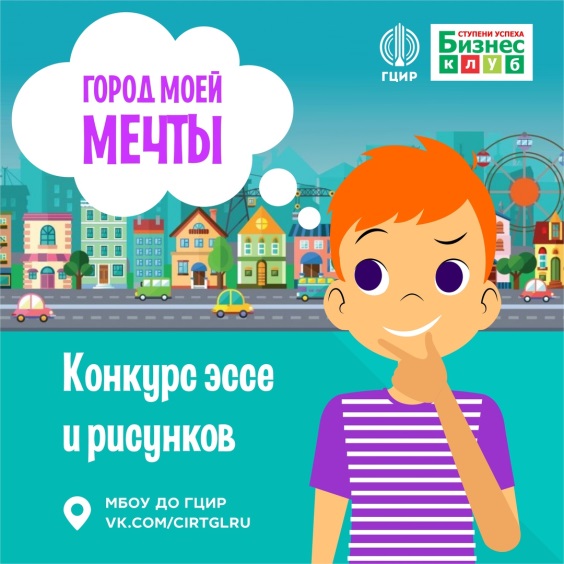 МБОУ ДО ГЦИР г.о.ТольяттиБИЗНЕС-КЛУБ  «Ступени успеха»«Город моей мечты»ПОРЯДОК ПРОВЕДЕНИЯконкурсаОбразовательное учреждение(для детей)ФИО участника / Фамилия семьиВозрастАдрес страницы ВКонтакте